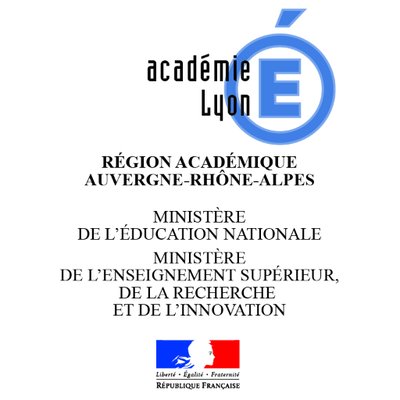 PRÉSENTATION DES DOSSIERSAucun document ou matériel autoriséCompétences visées :Pôle 1 « Organisation des prestations en HCR »C1 - Réceptionner, contrôler et stocker les marchandises dans le respect de la règlementation en vigueur et en appliquant les techniques de prévention des risques liées à l’activité.C2 - Collecter l’ensemble des informations et ordonnancer ses activités dans le respect des consignes et du temps impartiLe sujet se compose de xx pages, numérotées de 1/x à x/xDès que le sujet vous est remis, assurez-vous qu’il est completCe sujet sera rendu dans sa totalité    CERTIFICAT D’APTITUDE PROFESSIONNELLE                         « Commercialisation et Services en Hôtel-Café-Restaurant »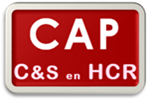 ÉPREUVE EP1Organisation des prestations en HCRÉvaluation significative Culture professionnelle CS en HCRÉPREUVE EP1Organisation des prestations en HCRÉvaluation significative Culture professionnelle CS en HCRDossiersThèmes abordésRéférence aux supports proposésCompétences cibléesCompétences cibléesSavoirs-Associés ciblésDossier   Le nombre de dossiers n’est pas défini, il appartient à l’enseignant de le déterminer en fonction de la stratégie de formation/évaluationAnnexe 1Composition de la carte estivaleAnnexe 2xxxAnnexe 3Descriptif commercialDocument 1Extrait de la carte des vins Thème 1 - Les xxxxDossier   Thème 3 - Les xxxxDossier   Commentaire sur le profil de compétenceCommentaire sur le profil de compétenceCommentaire sur le profil de compétenceCommentaire sur le profil de compétenceProposition de note sur 20    CERTIFICAT D’APTITUDE PROFESSIONNELLE                         « Commercialisation et Services en Hôtel-Café-Restaurant »ÉPREUVE EP1Organisation des prestations en HCRÉvaluation significative Culture professionnelle CS en HCRÉPREUVE EP1Organisation des prestations en HCRÉvaluation significative Culture professionnelle CS en HCRNom :                                           Prénom : Nom :                                           Prénom : Nom :                                           Prénom : Nom :                                           Prénom : Nom :                                           Prénom : Nom :                                           Prénom : Nom :                                           Prénom : Nom :                                           Prénom : Nom :                                           Prénom : Inscrire ici le nom du lycée ou du CFAInscrire ici le nom du lycée ou du CFAInscrire ici le nom du lycée ou du CFAInscrire ici le nom du lycée ou du CFAInscrire ici le nom du lycée ou du CFAInscrire ici le nom du lycée ou du CFALogoLogoLogoÉvaluation significative n°             Évaluation significative n°             Évaluation significative n°             Date :         Durée : 30   minutesDurée : 30   minutesDurée : 30   minutesDurée : 30   minutesDurée : 30   minutesChamps de culture professionnelle visé(s) Champs de culture professionnelle visé(s) Champs de culture professionnelle visé(s) Champs de culture professionnelle visé(s) Champs de culture professionnelle visé(s) Champs de culture professionnelle visé(s) Champs de culture professionnelle visé(s) Champs de culture professionnelle visé(s) Champs de culture professionnelle visé(s)      Gestion appliquée           Sciences appliquées           Sciences appliquées           Sciences appliquéesCulture technologiqueRestaurantLogo du restaurant               Naturellement GastronomiqueContexte professionnelVous intégrez le restaurant « XXX » comme commis de XXXX. Ce restaurant est situé à …Fiche de présentation de l’entrepriseCAPACITÉ DE SERVICEEffectif :   personnesCapacité commerciale :  XX couverts par jourMoyenne d’activité : XX couverts par jourTicket moyen : XX €Ouverture 7 jours sur 7 de 12 h à 13 h 30 et de 19 h à 22 h PERSONNEL DE RESTAURANT1 maitre d’hôtel1 second2 chefs de rang2 commis de salle1 sommellier1 apprenti Concept(s) de restauration du restaurant « XXX »Restauration gastronomique inspirée du terroir, privilégiant les producteurs locaux, les produits labélisés.et les produits de saison.La situation :Votre rôle :Proposer (annexe 1) ….La situation :Votre rôle :La situation :Votre rôle :Identifier (annexe 8)  Insérer ici le document n°1 Annexe 1